№ 3  от 07.03.2016 г.Дорогие  наши  женщины!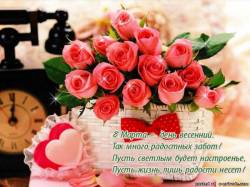 Сердечно  поздравляем  Вас с Днём 8 марта! Уже  многие годы  начало  весны  связано для  нас  с одним  из  самых  любимых  праздников. Этот  прекрасный  весенний  день  традиционно  отмечается  с  особой  теплотой.  Он  олицетворяет  собой  огромную  любовь  и  уважение  к прекрасной половине  человечества.  Наш  район  славится  не  только щедрыми  дарами  родной  земли.  Она славится, прежде  всего,  самыми  красивыми  и  трудолюбивыми  женщинами. Во  все  времена  вы  воплощали  в  себе  не  только  мать – продолжительницу  рода,  хранительницу  семейного  очага  и  уюта, но  и такие  святые для  всех нас  понятия, как  Родина и Отчизна.  В день 8 марта, в  этот  весенний  праздничный  день,  желаем  Вам,  дорогие  женщины,  чтобы все  у  вас  всегда ладилось,  были  здоровы  Вы  и  Ваши  дети.  Будьте  всегда  обаятельны,  женственны,  нежными  и  любимыми.  Снова  начинается  весна!календарь  улыбками  расцвечен.Мартовская почта принеслаПоздравленья  для  любимых  женщин.Мы  без  них  не  значит  ничего!Не  пытайтесь  даже  спорить  с  этим.Женщины  прекраснее  всегоИ главней  всего  на  белом  свете! И от  нас  вниманья  ждут  опятьВ  милом  настроении весеннем.Их  желанья  надо исполнять.Месяц март: сюрпризы  и  веселье!РОССИЙСКАЯ ФЕДЕРАЦИЯИРКУТСКАЯ ОБЛАСТЬНИЖНЕИЛИМСКИЙ РАЙОНДУМА  БРУСНИЧНОГО СЕЛЬСКОГО ПОСЕЛЕНИЯР Е Ш Е Н И ЕОт  10  декабря  2015г.  №  52Брусничное сельское поселение« О внесении изменений и дополнений в Устав Брусничного муниципального образования»       В соответствии с внесенными изменениями в Федеральный закон от 06.10.2003г. №131-ФЗ «Об общих принципах организации местного самоуправления в Российской Федерации», в целях привидения Устава Брусничного муниципального образования в соответствие с федеральными законами, руководствуясь Уставом Брусничного муниципального образования,  Дума Брусничного сельского поселенияРЕШИЛА:    1. Внести в Устав Брусничного муниципального образования следующие изменения и дополнения: 1.1.  пункт 21 части 1 статьи 6 Устава изложить в следующей редакции:« Утверждение генеральных планов поселения, правил землепользования и застройки, утверждение подготовленной на основе генеральных планов поселения документации по планировке территории, выдача разрешений на строительство (за исключением случаев, предусмотренных Градостроительным кодексом Российской Федерации, иными федеральными законами), разрешений на ввод объектов в эксплуатацию при осуществлении строительства, реконструкции, объектов капитального строительства, расположенных на территории поселения, утверждение местных нормативов градостроительного проектирования поселений, резервирование земель и изъятие, в том числе путем выкупа, земельных участков в границах поселения для муниципальных нужд, осуществление муниципального земельного контроля в границах   поселения, осуществление в случаях, предусмотренных Градостроительным кодексом Российской Федерации, осмотров зданий, сооружений и выдача рекомендаций об устранении выявленных в ходе таких осмотров нарушений»;   1.2.  Пункт  34  части 1 статьи 6  Устава – исключить;   1.3. В  пункте  6.1  части 1  статьи  8  Устава  после слов «поселения» дополнить  словами «  программ   комплексного развития  транспортной  инфраструктуры поселения,  программ  комплексного  развития  социальной  инфраструктуры  поселения,»;    1.4. В   пункте  3 части  3  статьи  17  Устава  после  слов  «  проекты  планировки территорий и  проекты  межевания  территорий»,  дополнить  словами  « за  исключением  случаев,  предусмотренных  Градостроительным  кодексом  Российской  Федерации,»;   1.5. Пункт 16 части 1 статьи 6 Устава изложить в следующей редакции:          « обеспечение условий для развития на территории поселения физической культуры, школьного спорта и массового спорта, организация проведения официальных физкультурно-оздоровительных и спортивных мероприятий поселения;»;   1.6.  Часть 1 статьи 7 Устава дополнить пунктом 13 следующего содержания:«осуществление мероприятий по отлову и содержанию безнадзорных животных, обитающих на территории поселения.»;  1.7.  Пункт 9 части 1 статьи 8 Устава дополнить словами «, организация подготовки кадров для муниципальной службы в порядке, предусмотренном законодательством Российской Федерации об образовании и законодательством Российской Федерации о муниципальной службе»;  1.8. Пункт 4 части 3 статьи 17 Устава дополнить словами:                                «, за исключением случаев, если в соответствии со статьей 13 настоящего Федерального закона « 131-ФЗ для преобразования муниципального образования требуется получение согласия населения муниципального образования, выраженного путем голосования либо на сходах граждан»;   1.9.  Часть 7 статьи 20 Устава изложить в следующей редакции:« Порядок назначения и проведения опроса граждан определяется нормативным правовым актом Думы Поселения в соответствии с законом Иркутской области.»;  1.10. Статью 26 Устава дополнить частью 4 следующего содержания:«В случае, если глава муниципального образования, полномочия которого прекращены досрочно на основании решения Думы Брусничного муниципального образования об удалении его в отставку, обжалует в судебном порядке указанное решение, досрочные выборы главы муниципального образования не могут быть назначены до вступления решения суда в законную силу.»;   1.11.  Статью 26 Устава дополнить частью 5 следующего содержания:«Полномочия главы муниципального образования, осуществляющего свои полномочия на постоянной основе, прекращаются досрочно в случае несоблюдения ограничений, установленных Федеральным законом от 06.10.2003 № 131-ФЗ «Об общих принципах организации местного самоуправления в Российской Федерации»;  1.12.  Статью 27 Устава дополнить частью 14 следующего содержания:«Глава муниципального образования, в отношении которого Думой Брусничного муниципального образования принято решение об удалении его в отставку, вправе обратиться с заявлением об обжаловании указанного решения в суд в течение 10 дней со дня официального опубликования такого решения.»;  1.13. В статье 54  Устава  слова « трудовой  пенсии»  заменить  словами       « страховой  пенсии»;  1.14.  Статью 69 Устава изложить в следующей редакции: «1. В собственности Поселения может находиться:1) имущество, предназначенное для решения установленных Федеральным законом № 131-ФЗ вопросов местного значения;2) имущество, предназначенное для обеспечения деятельности органов местного самоуправления и должностных лиц местного самоуправления, муниципальных служащих, работников муниципальных предприятий и учреждений в соответствии с нормативными правовыми актами Думы Поселения;3) имущество, предназначенное для осуществления отдельных государственных полномочий, переданных органам местного самоуправления, в случаях, установленных федеральными законами и законами Иркутской области, а также имущество, предназначенное для осуществления отдельных полномочий органов местного самоуправления, переданных им в порядке, предусмотренном частью 4 статьи 15 Федерального закона № 131-ФЗ;4) имущество, необходимое для решения вопросов, право решения которых предоставлено органам местного самоуправления федеральными законами и которые не отнесены к вопросам местного значения;5) имущество, предназначенное для решения вопросов местного значения в соответствии с Федеральным законом № 131-ФЗ, а также имущество, предназначенное для осуществления полномочий по решению вопросов местного значения в соответствии с Федеральным законом № 131-ФЗ.2. В случаях возникновения у Поселения права собственности на имущество, не соответствующее требованиям части 1 настоящей статьи, указанное имущество подлежит перепрофилированию (изменению целевого назначения имущества) либо отчуждению. Порядок и сроки отчуждения такого имущества устанавливаются федеральным законом.»;  1.15.  В части 4 статьи 71 Устава слова «затрат на их денежное содержание» заменить словами «расходов на оплату их труда»;  1.16.  Статью 72 Устава изложить в следующей редакции: «Формирование доходов местного бюджета осуществляется в соответствии с бюджетным законодательством Российской Федерации, законодательством о налогах и сборах и законодательством об иных обязательных платежах.»;  1.17. Статью 73 Устава изложить в следующей редакции:«1. Формирование расходов местного бюджета осуществляется в соответствии с расходными обязательствами Поселения, устанавливаемыми и исполняемыми органами местного самоуправления Поселения в соответствии с требованиями Бюджетного кодекса Российской Федерации.2. Исполнение расходных обязательств Поселения осуществляется за счет средств местного бюджета в соответствии с требованиями Бюджетного кодекса Российской Федерации.»; 1.18.  Устав  дополнить статьей 77.1 и изложить в следующей редакции: «Статья 77.1 Субсидии, субвенции, иные межбюджетные трансферты, предоставляемые из местного бюджета1. Законом Иркутской области может быть предусмотрено предоставление бюджету Иркутской области субсидий из местного бюджета в соответствии с Бюджетным кодексом Российской Федерации.2. Бюджету сельского поселения могут быть предоставлены субвенции из бюджета муниципального района в соответствии с требованиями Бюджетного кодекса Российской Федерации.3. Бюджету поселения могут быть предоставлены иные межбюджетные трансферты из бюджета муниципального района в соответствии с требованиями Бюджетного кодекса Российской Федерации.»;  1.19.  Статью 88 Устава дополнить частью 6 следующего содержания:«Депутаты Думы Брусничного муниципального образования, распущенной на основании части 3 настоящей статьи, вправе в течение 10 дней со дня вступления в силу закона Иркутской области о роспуске Думы Брусничного муниципального образования обратиться в суд с заявлением для установления факта отсутствия их вины за непроведение Думой Брусничного муниципального образования правомочного заседания в течение трех месяцев подряд.»;  1.20. Части  2.1 - 2.8 статьи 91 Устава – исключить.2. Поручить главе поселения обеспечить государственную регистрацию    изменений и дополнений в Устав Брусничного  муниципального образования в Управлении Министерства Юстиции РФ по  Иркутской области.3. Контроль за исполнением настоящего решения возложить на заместителя председателя Думы Брусничного  сельского  поселения  Беляеву  Е.В.4. Данное решение опубликовать в «Вестнике администрации  и  Думы Брусничного сельского поселения» после регистрации в Управлении Министерства Юстиции Российской Федерации по Иркутской области. Глава  Брусничного  сельского  поселения                                                                           Белецкий  В.Л.**************************************************************************************РЕШЕНИЕ ДУМЫ  № 52   ОТ 10  ДЕКАБРЯ  2015  ГОДА « О  ВНЕСЕНИИ  ИЗМЕНЕНИЙ  И  ДОПОЛНЕНИЙ  В  УСТАВ  БРУСНИЧНОГО  МУНИЦИПАЛЬНОГО  ОБРАЗОВАНИЯ»  ЗАРЕГИСТРИРОВАНО   В  УПРАВЛЕНИИ  МИНИСТЕРСТВА  ЮСТИЦИИ  РОССИЙСКОЙ  ФЕДЕРАЦИИ   ПО  ИРКУТСКОЙ  ОБЛАСТИ  29  ФЕВРАЛЯ  2016 ГОДА  .   ГОСУДАРСТВЕННЫЙ  РЕГИСТРАЦИОННЫЙ  №  Ru    385153022016001.Объявление.  Жители поселения,  участвующие  в  Подпрограмме  по  переселению  из  районов  Крайнего  Севера  и  приравненных  к  ним  местностей  должны  пройти  перерегистрацию с  приложением  документов: Заявление (рапорт), установленного  образца.   Документы,  удостоверяющие  личность  гражданина -  участника  подпрограммы  и  членов  его  семьи и  справку  о  составе  семьи.Заявление  о согласии   на  обработку  персональных  данных.Финансовый  лицевой счет  оплаты  за  жильё  и  коммунальные  услуги.Пенсионное  удостоверение  - для  пенсионеров.Справка об  инвалидности – для  инвалидов  1 и 2 групп,  а также  для  инвалидов  с детства.Копия  документа,  подтверждающего  право на  дополнительную  площадь  жилого  помещения (  в  в  случаях,  когда  такое  право  предоставлено  законодательством  Российской  Федерации)При  предоставлении  копий  документы  должны  быть  заверены  в  установленном  порядке  или  предоставлены  с подлинниками.Обращаем  внимание,  что  согласие  на  обработку  персональных  данных  несовершеннолетних  лиц  подписывают  их  законные  представители.        Для  прохождения  перерегистрации   необходимо  лично  каждому  участнику Программы  обратиться  в  срок  до  1  июля  2016  года  в  ОГКУ « УСЗН по  Нижнеилимскому  району»   г. Железногорска.Гражданам  будет  предоставлена  конфенденцеальная информация  о  порядке  очереди. По  всем  интересующим  вопросам  можно  обратиться  по  телефону:  3- 25- 50     каб.101 или  лично в часы  приёма:  понедельник,  вторник, среда, четверг,  с 9-00 ч. до 13-00 ч. и 14-00 ч.  до  17-12ч.,  пятница  с  9-00ч. до  13-00ч. Специалисты дадут  разъяснение.      Проблемы с пенсией, зарплатой, больничным, отпуском – пишите письмо в Министерство труда и социального развития РФ по адресу: 127994, Москва, ГСП – 4, Рахмановский пер., д. 3; телефоны для справок: 8(495)628-44-53, 692-78-38: - вопросы, касающиеся военнослужащих (офицеров, солдат - срочников, контрактников), - должно помогать Министерство обороны, а именно – Управление по работе с обращениями граждан: 119160, Москва, Колымажный пер., д. 14; тел. Приемной: 8(495)696-71-71. А также Союз комитетов солдатских матерей:  www.ucsmr.ru;  101000. Москва, Лучников пер., д. 4, подъезд 3, ком. 5, тел. : 8(495)621-09-97; консультации для призывников и их родителей: 8(495)628-25-06-  Вам продали некачественный товар, не выполняют гарантийные обязательства – компетенция Международной конфедерации обществ потребителей (КонфОП): 117312, Москва, Вавилова, д. 53, корп. 2, тел. : 8(499) 124-89-55.- Нарушают любое из прав, данное вам Конституцией, - прямой путь к уполномоченному по правам человека при Президенте РФ по адресу:101000, Москва, Мясницкая, д. 47, тел. Приемной: 8(495) 607-19-22, 607-39-69, 607-34-67.Должна заступиться за своих граждан и власть, которую мы выбираем. Например: Госдума помимо законодательной работы обязана заниматься и конкретными проблемами простых людей. Обратиться к своим избранникам можно по адресу: 103265, Москва, ул. Охотный Ряд, д. 1, E-mail: stateduma@duma.gov.ru.  И ее Отдел по работе с обращениями граждан: 103265, Москва, ул. Моховая, д. 7, справки по письменным обращениям: 8(495)697-42-58.         Совсем  отчаявшимся  можно попробовать просить   о  помощи  главу  государства.  Для  этого  в  администрации  президента  есть  специальное  управление.  Жаловаться  президенту  можно  по  адресу:  103132,  Москва,  ул.  Ильинка,  23\16,  под.  11;  информационно – справочная  служба: 8(495)606 – 36 -02;  http:/ letters.kremlin.ru/.          Последней  инстанцией  для,  тех  кого  не  защитило  свое  государство,  может  стать  Страсбургский  суд  по  правам  человека.  Но  там  рассматривают  иски  только  тех  граждан,  которые  прошли  все  мытарства  в  своей  судебной  системе.  Так  что  сначала  по  вашему  делу     решение  должен  вынести  Верховный  суд  России.  Официальными  языками  Европейского  суда  является  английский  и  французский,  но  написать  жалобу  вы  можете  на  русском  языке.  Переписку  с  Европейским  судом  нужно  вести  по  адресу;  The  Registrar,  European  Court  of  Human  Rights,  Council  of Europe,  F – 67075  STRASBOURG  CEDEX.  FRANCE. ----------------------------------------------------------------------------------------------------------Порядок замены паспортов граждан Российской Федерации.Уважаемые жители поселка!     Обращаем Ваше внимание, что отделение УФМС в  Нижнеилимском районе осуществляет государственную  услугу по выдаче и замене паспортов гражданина РФ.Замена паспорта осуществляется в случаях:-достижения 20-летнего возраста-достижения 45-летнего возраста-изменения гражданином в установленном порядке фамилии, имени, отчества, сведений о дате ( число, месяц, год) и (или) месте рождения-изменения пола-непригодности паспорта для дальнейшего использования вследствие износа, повреждения-обнаружения неточности или ошибочности произведенных записей-изменения внешности Документы для замены паспорта должны быть сданы в 30- дневный срок с момента наступления основания для замены паспорта.Для замены паспорта гражданин представляет:-заявление  о выдаче паспорта по форме 1-П-паспорт, подлежащий замене-свидетельство о регистрации брака, расторжении брака, свидетельство о рождении-документы необходимые для проставления отметок в паспорте ( военный билет, свидетельства о рождении детей в возрасте до 14-лет, документ подтверждающий регистрацию по месту жительства, свидетельство  о регистрации брака, расторжении брака)-квитанции о уплате гос.пошлины в размере 100 рублейГраждане впервые получающие паспорт гражданина РФ предоставляют следующие документы:-заявления о выдаче паспорта по форме 1- свидетельство о рождении-2 фото в черно-белом или цветном отоплении размером 3.5-4.5-документы, свидетельствующие о принадлежности к гражданству РФ-квитанцию об оплате гос.пошлины в размере 200 рублейГраждане утратившие паспорт должны обратиться в отделение УФМС и представить следующие документы-письменное заявление, в котором указывается где, когда и при каких обстоятельствах был утрачен паспорт-заявление по форме 1-4 фото  в черно-белом или цветном отоплении размером 3.5-4.5- квитанцию об оплате гос.пошлины в размере 200 рублейПри похищении паспорта гражданин обращается с заявлением в ОВД и представляет в отделение УФМС талон-уведомление о регистрации сообщения о происшествии.    Для сведения сообщаем, что оказание государственной услуги по выдаче и замене паспорта осуществляется  в  отделении ОУФМС как по месту жительства, так и месту пребывания.==============================================================Объявление.       Жители  поселения могут  оформить  заявление  о  заключении  договора  купли- продажи  лесных  насаждений  для  собственных  нужд  на  территории  Нижнеилимского  лесничества    для  заготовки  древесины  в   объеме  36  куб.м.  (на  отопление  жил. помещения), а  также  на  текущий  ремонт  жилого  помещения в  объеме  15 куб.м. Данные  заявления  оформляются  в  администрации  Брусничного  СП.  При  себе  иметь :  паспорт, договор  найма  жилого  помещения,Свидетельство  о  постановке на  учет  в  налоговом  органе  физического  лица  по  месту  жительства  на  территории  Российской     Федерации  ( ИНН ).==============================================================,Администрация и Дума Брусничного сельского поселенияГлавный редактор- Белецкий  В.Л.Ответственный за выпуск –  Беляева  Е.В..                                                                                                                                                                                                            «Вестник» Администрации и                                                                                                                                                             Думы Брусничного  сельского                                                                                                                                                               Поселения выходит 1 раз в месяц                                                                                                                                                                Бесплатно Тираж 20 экз.